БЮЛЛЕТЕНЬ ТЕХНИЧЕСКОГО ОБСЛУЖИВАНИЯ№13/2009 27 февраля 2009[Страница HTML, доступная для печати] 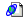 [Страница HTML, доступная для печати] Этот бюллетень технического обслуживания заменяет бюллетень 88/2005 от 03 ноября 2005. Пожалуйста, или уничтожьте этот бюллетень, или соответствующим образом отметьте его недействительность. Обращайтесь только к электронной версии этого бюллетеня в FordEtis.Инструкции по обслуживаниюСм. "Краткое содержание".Отпускание рулевой колонки и установка дополнительных шайбУстановка дополнительных шайб на боковые нижние болты крепления панели приборов (по одной на каждой стороне)Только Transit 2000.5 (01/2000-05/2006)Только Transit 2006.5 (04/2006-)Этот бюллетень технического обслуживания заменяет бюллетень 88/2005 от 03 ноября 2005. Пожалуйста, или уничтожьте этот бюллетень, или соответствующим образом отметьте его недействительность. Обращайтесь только к электронной версии этого бюллетеня в FordEtis.Инструкции по обслуживаниюСм. "Краткое содержание".Отпускание рулевой колонки и установка дополнительных шайбУстановка дополнительных шайб на боковые нижние болты крепления панели приборов (по одной на каждой стороне)Только Transit 2000.5 (01/2000-05/2006)Только Transit 2006.5 (04/2006-)